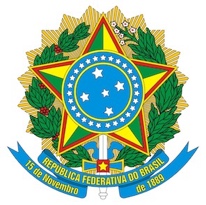 MINISTÉRIO DA EDUCAÇÃO
UNIVERSIDADE FEDERAL FLUMINENSEPró-Reitoria de Gestão de PessoasREQUERIMENTO PARA ALTERAÇÃO DE AUXÍLIO TRANSPORTESenhor(a) Pró-Reitor(a),Eu, _______________________________________________________, matriculado sob o número SIAPE____________________, trabalho ______ dias na semana (diarista)/________plantões mensais (plantonista), cargo________________________________________, Unidade de Lotação_______________________, subunidade de exercício___________________________ telefone (____) ________________, email____________________________________________, venho requerer a V.S.ª alteração de auxílio transporte, tendo em vista o seguinte motivo: ________________________________ (Reajuste de Tarifa/Mudança de endereço/Mudança de lotação/Mudança de itinerário/Mudança de carga horária/Outros(especificar). Nestes termos, peço deferimento._________________, _____ de ___________________ de _________._____________________________Assinatura do(a) servidor(a) PREENCHIMENTO OBRIGATÓRIOEndereço: _________________________________________, n._______, complemento_______________Bairro: ________________________________Cidade: __________________UF:_____CEP:____________         TRANSPORTES UTILIZADOS PELO SERVIDOR(A)TRANSPORTES UTILIZADOS PELO SERVIDOR(A)TRANSPORTES UTILIZADOS PELO SERVIDOR(A)TRANSPORTES UTILIZADOS PELO SERVIDOR(A)TRANSPORTES UTILIZADOS PELO SERVIDOR(A)TRANSPORTES UTILIZADOS PELO SERVIDOR(A)                                                         Residência  x Trabalho                                                         Residência  x Trabalho                                                         Residência  x Trabalho                                                         Residência  x Trabalho           Uso do Setor           Uso do Setor   Empresa  Linha                                 Trajeto      Valor                                      X                                      X                                      X                                      X                                                         Trabalho x Residência                                                          Trabalho x Residência                                                          Trabalho x Residência                                                          Trabalho x Residência            Uso do Setor           Uso do Setor   Empresa  Linha                                 Trajeto      Valor                                      X                                      X                                      X                                      XTERMO DE ADESÃO E RESPONSABILIDADE:Declaro que as informações supracitadas são a expressão da verdade, ciente de que a inverdade nas mesmas constituirá falta grave, ensejando punição, nos termos do Art. 299 do Decreto-Lei de 07 de dezembro de 1940 (Código Penal Brasileiro).